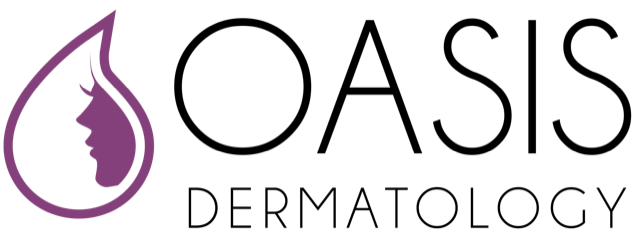 Authorization for Release of Medical InformationPatient:____________________      Date:__________________Address:______________________DOB:__________________City/State/Zip:__________________Phone:__(____)_________I authorize Oasis Dermatology, PLLC to:___ Send copies of your record to (or discuss information with) the provider/person/facility belowOR___ Receive copies of your record from (or discuss your information with) the provider/person/facility below.Provider/Person/Facility:________________________________Address_____________________________________________City/State/Zip:________________________________________Phone: __(____)__________________Fax: __(____)____________________Information to be disclosed:_____Progress Notes_____Pathology/Lab Report(s)_____Operative Notes_____Cosmetic Notes_____Entire Medical RecordRestrictions: Only medical records originated through this healthcare facility will be copied unless otherwise requested. This authorization is valid only for the release of medical information dated prior to and including the date on this authorization unless other dates are specified..I have read the above foregoing Authorization for Release of Medical Information and do hereby acknowledge that I am familiar with and fully understand the terms and conditions of this authorization.Patient/Representative Signature: ________________________ Date: _______Parent/Guardian signature required for minor (less than 18 years of age)Relationship to patient (if other than self): _______________________________Printed name of Authorized Representative: _____________________________